МКОУ «Новокаякентская СОШ»с. НовокаякентКаякентский район Республика Дагестан          Дидактический материал по теме:                       «Строение семян»                                    (для учащихся 6 классов)Автор: учитель биологии		МКОУ «Новокаякентская СОШ»Умалатова Равганият Бийбулатовна                                          с.Новокаякент                                             2017 г.  Пояснительная запискаДанный дидактический материал по теме «Строение семян» рекомендуется для учащихся 6 класса. Материал включает карточки, на которые учащиеся дают письменный ответ. Карточки рекомендуются для проверки знаний, учащихся о строении семян. Задачи: проверка знания учащихся о строении семян.  Оборудование: карточки с заданиями.Деятельность учащихся: написание учащимися ответов на карточки.Деятельность учителя: обеспечение учащихся листками и карточками.  Проверка и анализ ответов на карточки. Дидактический материал по теме «Строение семян»Карточка № 11. Какие структуры семени указаны под цифрами 1-6?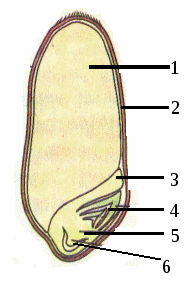 Ответ занести в таблицу.2.Какие растения называют двудольными? Приведите примеры растений, которые имеют в семени две семядоли.Карточка № 21.Какие структуры семени указаны под цифрами 1-5.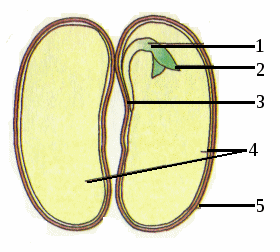 Ответ занесите в таблицу.2.Какие растения называют однодольными? Приведите примеры растений, которые имеют в семени одну семядолю.Карточка № 3Укажите какие семена указаны под буквами А и Б? Какие структуры обозначены под цифрами?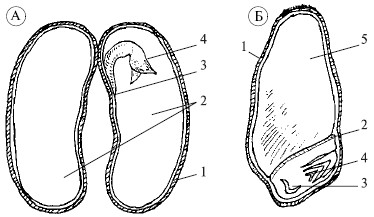 Ответ занести в таблицу.2.Вставьте в текст пропущенные термины из предложенного перечня. Ответы запишите в таблицу.Растения, имеющие в семени одну семядолю, называют…(А). Растения, имеющие в семени две семядоли, называют…(Б). В эндосперме пшеницы находится … (В). Из корешка семени вырастает … (Г). У пшеницы плод называется …(Д).Перечень терминов:1.запасное питательное вещество2.однодольные3.двудольные4.зерновка5.кореньОтвет:Источники информаций:1.Биология: учебник для 6 класса общеобразовательных учреждений. Линия Ракурс» / Т.А. Исаева, Н.И. Романова.-  2 -е изд..-М.: ООО « Русское слово- учебник», 2013 г.-224 с.-(ФГОС.. Инновационная школа)2.http://lib.podelise.ru/tw_files2/urls_11/6/d-5114/5114_html_121274c5.gif строение семени пшеницы  3.http://www.lib.podelise.ru/tw_files2/urls_11/6/d-5114/5114_html_m6ee3f1ed.gif  строение семени фасоли4.http://www.plam.ru/ekolog/estestvoznanie_i_osnovy_yekologii/i_079.jpg строение семян12345612345А1234Б12345АБВГД